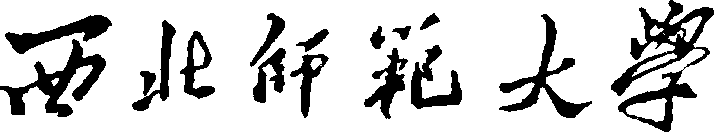 硕士研究生招生考试《环境设计与乡村公共艺术》科目大纲（科目代码：797）学院名称（盖章）：         美术学院                  学院负责人（签字）：                                 编  制  时  间 ：     2022年6月28日      《环境设计与乡村公共艺术》 考试大纲（科目代码：797）一、科目性质该科目旨在考察环境设计与乡村公共艺术专业方向考生在环境设计和乡村公共艺术设计能力，即要求在掌握对环境设计与乡村公共艺术设计的基本设计原理与设计方法的基础上，还能根据指定内容较好地完成环境设计与乡村公共艺术的设计创作。二、考试内容命题快题设计和乡村公共艺术设计三、考试形式根据指定命题内容进行环境设计的快题设计和乡村公共艺术设计。四、考试时间3小时五、考试要点根据命题进行相关主题的环境设计和乡村公共艺术设计，要求较准确理解命题与技法要求；命题设计图纸内容完整，设计表达清晰，突出设计创意。